23 декабря 2021 года № 588В соответствии с Федеральным законом от 6 октября 2003 года                № 131–ФЗ «Об общих принципах организации местного самоуправления в Российской Федерации», руководствуясь статьей 31 Устава муниципального образования города Чебоксары  столицы Чувашской Республики, принятого решением Чебоксарского городского Собрания депутатов от 30 ноября 2005 года № 40, Чебоксарское городское Собрание депутатовР Е Ш И Л О:1. Внести в Положение о порядке назначения пенсии за выслугу лет муниципальным служащим и доплаты к пенсии, устанавливаемой лицам, замещавшим на постоянной основе муниципальные должности в органах местного самоуправления города Чебоксары, утвержденное решением Чебоксарского городского Собрания депутатов от 14 августа 2018 года № 1328, следующие изменения:1) в разделе 1. «Общие положения»:а) в пункте 1.1 слова «и определяет порядок и условия назначения, перерасчета размера, выплаты (приостановления, возобновления, прекращения) пенсии за выслугу лет» исключить;б) пункт 1.2 изложить в следующей редакции:«1.2. Настоящее Положение определяет условия, порядок назначения, выплаты, перерасчета, приостановления, возобновления, прекращения выплаты пенсии за выслугу лет, назначаемой лицам, замещавшим должности муниципальной службы в органах местного самоуправления города Чебоксары, предусмотренные Реестром должностей муниципальной службы в Чувашской Республике, доплаты к пенсии, лицам, замещавшим на постоянной основе муниципальные должности в органах местного самоуправления города Чебоксары Чувашской АССР, Чувашской ССР, Чувашской Республики (далее – муниципальные должности в органах местного самоуправления города Чебоксары).»;в) в абзаце втором пункта 1.3 слова «трудовую» заменить на слова «страховую»;2) в разделе 2 «Условия назначения пенсии за выслугу лет»: а) пункте 2.2 слова «О трудовых пенсиях в Российской Федерации» заменить словами «от 28 декабря 2013 года № 400–ФЗ «О страховых пенсиях», и выплачивается одновременно с ней.»;б) дополнить пунктом 2.3 в следующей редакции:«2.3. Пенсия за выслугу лет, предусмотренная настоящим Положением, устанавливается и выплачивается независимо от получения накопительной пенсии в соответствии с Федеральным законом от 28 декабря 2013 года № 424–ФЗ «О накопительной пенсии».»;3) в разделе 3 «Размеры пенсии за выслугу лет»: а) пункт 3.1 изложить в следующей редакции:«3.1. Муниципальным служащим назначается пенсия за выслугу лет при наличии стажа муниципальной службы не менее, чем определено частью 4 статьи 7 Федерального закона от 15 декабря 2001 года № 166-ФЗ «О государственном пенсионном обеспечении в Российской Федерации» в размере 45 процентов среднемесячного заработка муниципального служащего за вычетом страховой пенсии по старости (инвалидности), фиксированной выплаты к страховой пенсии и повышений фиксированной выплаты к страховой пенсии, установленных в соответствии с Федеральным законом от 28 декабря 2013 года № 400–ФЗ «О страховых пенсиях». За каждый полный год стажа муниципальной службы сверх указанного стажа, в соответствии с приложением № 1 к настоящему Положению, пенсия увеличивается на 3 процента среднемесячного заработка. При этом общая сумма пенсии за выслугу лет и страховой пенсии по старости (инвалидности), фиксированной выплаты к страховой пенсии и повышений фиксированной выплаты к страховой пенсии не может превышать 75 процентов среднемесячного заработка муниципального служащего, определенного в соответствии с разделом 5 настоящего Положения.»;б) дополнить пунктом 3.3 следующего содержания:«3.3. Размер пенсии за выслугу лет не может быть ниже 3000 рублей.».4) пункт 5.1 раздела 5 «Среднемесячный заработок» изложить в следующей редакции:«5.1. Размер пенсии за выслугу лет муниципальным служащим исчисляется из их среднемесячного заработка за последние 12 полных месяцев муниципальной службы, предшествующих дню ее прекращения либо дню достижения ими возраста, дающего право на страховую пенсию по старости в соответствии с частью 1 статьи 8 и статьями 30 - 33 Федерального закона от 28 декабря 2013 года № 400ФЗ «О страховых пенсиях». 5) в пункте 6.6 раздела 6 «Назначение пенсии за выслугу лет, ее индексация и выплата» слово «трудовой» заменить словом «страховой»;6) в пунктах 7.2, 7.3 раздела 7 «Срок, на который назначается пенсия за выслугу лет» слово «трудовой» заменить словом «страховой»;7) подпункт 4 пункта 9.2 раздела 9 «Документы, необходимые для назначения пенсии за выслугу лет, установления доплаты к пенсии» изложить в следующей редакции:«4) копия трудовой книжки (при наличии) и (или) сведения о трудовой деятельности, оформленные в установленном законодательство порядке;»;8) в пункте 12.3 раздела 12 «Заключительные положения» слова «от 14 февраля 2017 года № 181» заменить словами «от 16 августа 2021 года № 1342». 2. Настоящее решение вступает в силу со дня его официального опубликования.3. Контроль за исполнением настоящего решения возложить на постоянную комиссию Чебоксарского городского Собрания депутатов по местному самоуправлению и законности (Н.Ю. Евсюкова).Глава города Чебоксары 	                                                         О.И. КортуновЧувашская РеспубликаЧебоксарское городскоеСобрание депутатовРЕШЕНИЕ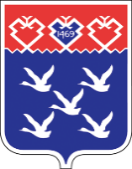 Чǎваш РеспубликиШупашкар хулиндепутатсен ПухăвĕЙЫШĂНУ